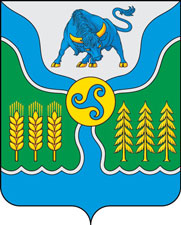 31.08.2022 г. №565 РОССИЙСКАЯ ФЕДЕРАЦИЯИРКУТСКАЯ ОБЛАСТЬОСИНСКИЙ МУНИЦИПАЛЬНЫЙ РАЙОНАДМИНИСТРАЦИЯ ОСИНСКОГО МУНИЦИПАЛЬНОГО РАЙОНАПОСТАНОВЛЕНИЕОБ УТВЕРЖДЕНИИ ПОЛОЖЕНИЯ ОБ ОПЛАТЕ ТРУДА РУКОВОДИТЕЛЯ МУНИЦИПАЛЬНОГО УНИТАРНОГО ПРЕДПРИЯТИЯ «ВЕКТОР» ОСИНСКОГО МУНИЦИПАЛЬНОГО РАЙОНАВ целях упорядочения оплаты труда руководителя муниципального унитарного предприятия «Вектор» Осинского муниципального района, руководствуясь ст. 135 Трудового кодекса Российской Федерации, Федеральным законом от 14.11.2002 N 161-ФЗ "О государственных и муниципальных унитарных предприятиях",  ч. 1 ст. 36, ч. 4 ст. 55 Устава Осинского муниципального района:ПОСТАНОВЛЯЕТ:Утвердить Положение об оплате труда руководителя муниципального унитарного предприятия «Вектор» Осинского муниципального района. Приложение 12.	Отделу по обеспечению деятельности мэра привести ранее заключенный трудовой договор с руководителем муниципального унитарного предприятия в соответствие с настоящим Положением.Руководителю аппарата, начальнику отдела по обеспечению деятельности мэра Борокшоновой Т.В. опубликовать (обнародовать) настоящее постановление в газете «Знамя труда» и разместить на официальном сайте администрации Осинского муниципального района.Настоящее постановление вступает в силу после официального опубликования (обнародования) и распространяется на правоотношения возникшие с 1 января 2022 года.Контроль за исполнением настоящего постановления возложить на заместителя мэра по экономике и сельскому хозяйству Нашкееву М.А.И.о. мэра Осинского муниципального района			        Б.М. Хошхоев     						          Приложение 1      к Постановлениюадминистрации  Осинского     муниципального района       от «__»______2022г. №__Положение об оплате труда руководителя муниципального унитарного предприятия «Вектор» Осинского муниципального района1.	Общие положения1.1. Настоящее Положение разработано в соответствии с Трудовым кодексом Российской Федерации, Федеральным законом от 14.11.2002 N 161-ФЗ "О государственных и муниципальных унитарных предприятиях" в целях упорядочения условий оплаты труда, стимулирования деловой активности руководителя и повышения эффективности работы муниципального унитарного предприятия «Вектор» Осинского муниципального района.1.2. Положение регулирует оплату труда руководителя муниципального унитарного предприятия «Вектор» Осинского муниципального района (далее – предприятие, МУП) и предусматривает единые принципы установления выплат стимулирующего и компенсационного характера руководителю МУП, определяет размеры, условия и порядок их установления. Выплаты стимулирующего и компенсационного характера нацелены на стимулирование руководителя к росту величины показателей, характеризующих финансово-хозяйственную деятельность предприятия. 1.3. Оплата труда руководителя предприятия состоит из должностного оклада, компенсационных и стимулирующих выплат, размер, порядок и условия выплаты которых определяются настоящим Положением исходя из личного трудового вклада руководителя в общие результаты работы предприятия.К выплатам компенсационного характера относится:- ежемесячная надбавка за сложность, напряженность и специальный режим работы;- выплаты за работу в местностях с особыми климатическими условиями.К выплатам стимулирующего характера относится: - премия за результаты финансово-хозяйственной деятельности предприятия по итогам работы за квартал, год.На ежемесячные надбавки компенсационного и стимулирующего  характера начисляются районный коэффициент и надбавка за работу в южных районах Иркутской области в соответствии с действующим федеральным и областным законодательством.1.4. На руководителя предприятия не распространяются другие виды поощрений, надбавок, выплат и доплат, действующие на предприятии и установленные коллективным договором. 1.5. Должностной оклад руководителя предприятия отражается в трудовом договоре. Размер должностного оклада руководителя предприятия2.1. Размер должностного оклада руководителя предприятия устанавливается в соответствии с Приложением к настоящему Положению.2.2. 	Размер должностного оклада руководителя предприятия устанавливается в зависимости от величины базовой ставки, среднесписочной численности работников, выручки от оказания услуг и производительностью труда. Размер должностного оклада руководителя определяется согласно показателей коэффициентов указанных в приложении №1, по следующей формуле: О = Б х (Ч + В +  П), где О – должностной оклад руководителя предприятия; Б - коэффициент базовой тарифной ставки; Ч – коэффициент среднесписочной численности работников; В – коэффициент выручки предприятия; П – поправочный коэффициент для предприятий не имеющих чистой прибыли, либо ее размер менее 100 000 рублей.2.3.	Размер базовой тарифной ставки для расчета оклада руководителя предприятия, определяется в фиксированной сумме и устанавливается в размере 9168 (Девять тысяч сто шестьдесят восемь) рублей.2.4.	При заключении трудового договора с руководителем предприятия размер его должностного оклада определяется в соответствии с пунктом 2.2.2.5. Предельный размер соотношения среднемесячной заработной платы руководителя предприятия определяется в кратности до 8 к средней заработной плате работников предприятия. 2.6. Повышение должностного оклада руководителю предприятия производится только при наличии источника средств предприятия, предусмотренных на эти цели.Выплаты компенсационного характера3.1. За сложность, напряженность и специальный режим работы руководителю предприятия устанавливается ежемесячная надбавка в размере до 50% от должностного оклада. Под сложностью и напряженностью понимается выполнение работы в условиях труда, отклоняющихся от нормальных: - ненормированный рабочий день; - психологические и эмоциональные нагрузки при работе, связанные с необходимостью выполнения оперативных заданий и высокой степенью ответственности за их своевременное выполнение. 	3.2. Районный коэффициент и процентная надбавка к заработной плате за работу в районах Крайнего севера и приравненных к ним местностях, в южных районах Иркутской области устанавливаются в соответствии со статьей 148 Трудового кодекса РФ.Выплаты стимулирующего характера4.1. В целях стимулирования деловой активности руководителя предприятия и повышения эффективности работы МУП руководителю предприятия устанавливаются следующие виды премиальных выплат: - премирование за результаты финансово-хозяйственной деятельности (квартальное, нарастающим итогом за год).4.2. Выплата премии за результаты финансово-хозяйственной деятельности предприятия за отчетный период (квартал, полугодие, 9 месяцев, год нарастающим итогом) не может превышать четырех должностных окладов в год, но не более одного должностного оклада в квартал. 4.3. Премирование за результаты финансово-хозяйственной деятельности производится только при наличии прибыли.4.4. Премия руководителю предприятия выплачивается на основании распоряжения администрации Осинского муниципального района. 4.5. В случае, если производственная деятельность предприятия приостановлена уполномоченным органом в связи с нарушением нормативных требований по охране труда, экологических, санитарно-эпидемиологических норм, а также в случае принятия арбитражным судом судебного акта о применении к предприятию-должнику определенной процедуры банкротства руководитель предприятия не вправе получать премию за результаты финансово-хозяйственной деятельности (с момента принятия соответствующего акта до момента устранения выявленных нарушений, прекращения производства по делу о банкротстве). 4.6. Выплаты премий осуществляется в соответствии с муниципальными правовыми актами. 5.	Заключительные положения5.1. Заключенные ранее трудовые договоры с руководителем предприятия пересматриваются в порядке, установленном Трудовым кодексом Российской Федерации. 5.2. В случае отказа руководителя от продолжения работы на новых условиях оплаты труда трудовой договор с ним прекращается в соответствии с Трудовым кодексом Российской Федерации. 5.3. Вопросы, не урегулированные настоящим Положением, решаются в порядке, установленном действующим законодательством.										             ПриложениеК положению об оплате труда руководителя муниципального унитарного предприятия «Вектор» Осинского муниципального районаДолжностной оклад руководителя муниципального унитарного предприятия «Вектор» Осинского муниципального районаПОКАЗАТЕЛИ(Ч.) для определения размера должностного оклада руководителя предприятия в зависимости от фактической численности работников предприятия на день определения должностного оклада№ п/п	Среднесписочная численность работников предприятия, человек	Кратность к величине базовой ставки, раз1	До 20 человек                            	1,02	От 21 до 50 человек                	1,5-2,0(В.) В зависимости от размера выручки предприятия за последний отчетный финансовый год по данным отчета о финансовых результатах:№ п/п	Выручка от оказания (работ, услуг)	Значение коэффициента (В)1	До 50 млн.руб.                      	1,02	От 51 до 100 млн.руб            	1,5(П) Поправочный коэффициент, учитываемый для предприятий, не имеющих чистой прибыли, либо чистая прибыль менее 100 000 рублей, равен - 1Изменение должностного оклада руководителя производится путем внесения соответствующего изменения в трудовой договор, а также в постановление администрации Осинского муниципального района о назначении на должность руководителя МУП.